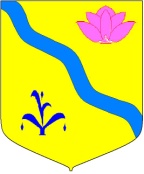 АДМИНИСТРАЦИЯ  Кировского  муниципального района                                                        П О С Т А Н О В Л Е Н И Е27.05.2024 г                            пгт. Кировский                                       139В соответствии со статьёй 24 Устава Кировского муниципального района, принятого решением Думы Кировского муниципального района от 08.07.2005 г. № 126  (в действующей редакции решения Думы Кировского муниципального района от 25.04.2024 года № 158-НПА), в целях организации планирования и контроля выполнения эвакуационных мероприятий, обеспечения согласованных действий при решении вопросов по рассредоточению и эвакуации населения, материальных и культурных ценностей на территории Кировского  муниципального района, а так же в связи с кадровыми изменениями,  администрации Кировского муниципального районаПОСТАНОВЛЯЕТ:1.    Внести изменения в состав Эвакуационной комиссии Кировского муниципального района .2.  Изложить Приложение к постановлению (Состав эвакуационной комиссии Кировского муниципального района) в следующей редакции (прилагается). Руководителю аппарата администрации Кировского муниципального района настоящее постановление разместить на официальном сайте администрации Кировского муниципального района в информационно-телекоммуникационной сети «Интернет».4. Контроль над исполнением данного постановления оставляю за собой.И.о. главы  Кировского муниципального района                                          Е.В. МихайленкоПриложение СОСТАВэвакуационной комиссииКировского муниципального районаО внесении изменений в постановление администрации Кировского муниципального района от 01.10.2021 г. № 281 «Об эвакуационной комиссии »Утвержденопостановлением администрации Кировского муниципального района от ____________  № _________группа руководстваМихайленко Евгений ВитальевичПервый заместитель главы администрации Кировского муниципального района,председатель эвакуационной комиссиигруппа руководстваСухина Светлана ВладимировнаНачальник отдела образования, Заместитель председателя эвакуационной комиссиигруппа руководстваБабич Владимир Петрович Главный специалист ГОЧС, секретарь эвакуационной комиссиигруппа организации и контроляМонастырная Елена ОлеговнаГлавный врач КГБУЗ «Кировская ЦРБ»По согласованиюгруппа организации и контроляЗемсков Андрей Вячеславович Начальник ОП № 17 МО МВД РФ «Лесозаводский»По согласованиюгруппа организации размещения эваконаселенияТерская Галина Владимировна Заместитель начальника отдела образования группа организации обеспечения эваконаселенияЧарекчян Оксана ВанцетовнаНачальник отдела экономики и предпринимательствагруппа эвакуации материальных и культурных ценностейЯкименко Елена ДмитриевнаНачальник архивного отделагруппа учета эваконаселенияЛазарев Сергей ВикторовичНачальник миграционного пунктаПо согласованиюгруппа дорожного и транспортного обеспеченияВеремейчик Ирина Анатольевна Диктора МКУ «ЦОМОУ»группа энергоснабженияБелоусов Александр ИвановичГлавный энергетик МКУ «ЦОМОУ»группа инженерного оборудованияГладких Александр ВасильевичИнженер-теплотехник МКУ «ЦОМОУ»группа оповещения, связи и информированияКузюткин Юрий АнатольевичИнженер Кировского ЛТЦ ПАО «Ростелеком»По согласованию